РАБОЧая ПРОГРАММа УЧЕБНОЙ ДИСЦИПЛИНЫПМ. 01 «ИСПОЛНИТЕЛЬСКАЯ деятельность»МДК 01.01 «СПЕЦИАЛЬНЫЙ ИНСТРУМЕНТ»по специальности 53.02.03«Инструментальное исполнительство - ФОРТЕПИАНО»»Г. Березники 2020.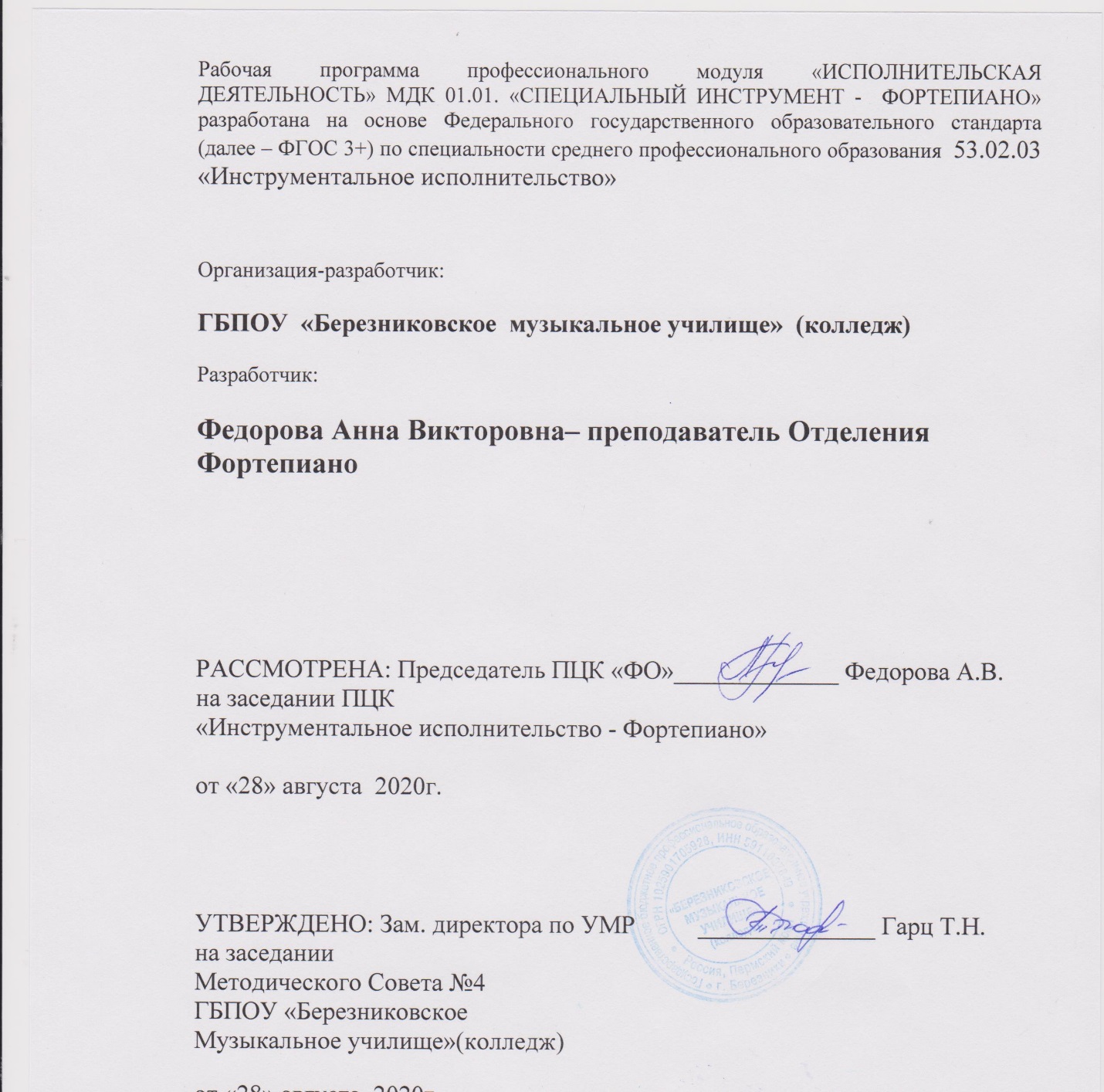 от «28» августа  2020г.паспорт рабочей ПРОГРАММЫ УЧЕБНОЙ дИСЦИПЛИНЫМДК 01.01 «СПЕЦИАЛЬНЫЙ ИНСТРУМЕНТ -  фортепиано»1.1. Область применения рабочей программыРабочая программа учебной дисциплины МДК 01.01 «Специальный инструмент -  фортепиано» является частью основной профессиональной образовательной программы в соответствии с ФГОС по специальности СПО53.02.03«Инструментальное исполнительство» (углублённой подготовки) в части освоения общепрофессиональных дисциплин профессионального цикла.1.2. Место учебной дисциплины в структуре основной профессиональной образовательной программы: Дисциплина 01.01 «Специальный инструмент» относится к общепрофессиональным дисциплинам (ОП.00) профессионального цикла (П.01).1.3. Цели и задачи учебной дисциплины – требования к результатам освоения учебной дисциплины:Целью курса является:расширение профессионального кругозора студентов:формирование способности использовать фортепиано для знакомства с музыкальными произведениями разных эпох, стилей, жанров. Задачи курса:изучение    технических    и    выразительных    возможностей фортепиано;приобретение основных навыков игры на  фортепиано, развитие игрового    аппарата,    изучение    инструктивной    литературы;последовательное освоение учебного репертуара:  произведений   для фортепиано;приобретение навыков грамотного разбора нотного текста, чтения с   листа, аккомпанемента; умения    использовать инструмент для ознакомления с музыкальной литературой.      В результате освоения   курса студент должен:иметь практический опыт:чтения с листа музыкальных произведений разных жанров и форм на фортепиано;  уметь:читать с листа  музыкальные произведения в соответствии с программными требованиями;использовать технические навыки и приемы игры на фортепиано, средства исполнительской выразительности  для грамотной интерпретации нотного текста;знать:художественно-исполнительские возможности фортепиано;профессиональную терминологию;1.4. Рекомендуемое количество часов на освоение примерной программы учебной дисциплины:максимальной учебной нагрузки обучающегося 701 часов, в том числе:обязательной аудиторной учебной нагрузки обучающегося  467 чсамостоятельной работы обучающегося  234 часов.СТРУКТУРА И СОДЕРЖАНИЕ УЧЕБНОЙ ДИСЦИПЛИНЫОбъем учебной дисциплины и виды учебной работы Содержание  обучения  по  профессиональному модулю «Исполнительская деятельность»     I курс                                                                                    II курсIIIкурсIVкурс4. условия реализации  ПРОФЕССИОНАЛЬНОГО МОДУЛЯ 4.1. Требования к минимальному материально-техническому обеспечению.Реализация профессионального модуля предполагает наличие:- учебного кабинета для занятий по специальности фортепиано;- концертного зала;- кабинета видео - просмотра и доступа к Интернету.Оборудование учебного кабинета:- комплект учебно-методической документации;- комплект учебно-нотной литературы;- комплект аудио, CD-дисков, грампластинок. Технические средства обучения:- инструмент-пианино, рояль- пюпитры, - проигрыватель, - магнитола,- видео, DVD-аппаратура.- звукозаписывающая аппаратура.- микрофоны.      Реализация профессионального модуля предполагает обязательную производственную практику в концертном зале.Оборудование и технологическое оснащение концертного зала:- инструмент-рояль,- пюпитры, - DVD, аудиовизуальная и компьютерная аппаратура.- звукозаписывающая аппаратура.- микрофоны.4.2. Информационное обеспечение обучения:Перечень рекомендуемых учебных изданий, музыкальных фонограмм дополнительной литературы.Основные источники:Бах И.С. ХТК  т. №1, М.,1990г.Бах И.С. ХТК  т. №2, М.,1963г.Бах И.С. Инвенции К. 1991г. Бах И.С. Французские сюиты М. 1975г.Бах И.С. Английские сюиты М. 1982г.Бах И.С. Партиты М. 1987г.Бах И.С. Сюиты М. 1964г.Бетховен Л.  Вариации К. 1980г.Бетховен Л. Сонаты т. №1, №2. М. 1985гБородин А. Маленькая сюита. М. 1981г.Вилла-Лобос  Э. Пьесы М.1970г.Гендель Г. Пьесы М.1977г.Гендель Г. Восемь больших сюит М. 1985г.Глиэр Р. Избранные пьесы М. 1976г. Глинка М. Вариации М. 1976г.Глинка М. Избранные пьесы М.1971г.Гайдн И. Избранные сонаты  вып.  №1, №2, №3. М. 1966г.Григ Э. Избранные произведения т. №1, №2. М.1980г.Григ Э. Сочинения для фортепиано т. №1, №2, №3, №4. М.-Л. 1969г. Дебюсси К. Детский уголок. М. 1989г.Кабалевский  Д. 24 прелюдии М. 1965г.Крамер И. Избранные этюды Л. 1976г.Кобылянский Октавные этюды Л. 1977г.Клементи  М. Избранные этюды М. 1979г.Клементи  М. Избранные произведения М. 1962г.Лядов  А. Избранные пьесы  т.  №1, №2. М. 1969г, 1970г.Мендельсон Ф. Песни без слов М. 1986г.Мендельсон  Ф. Избранные произведения Л. 1992г.Сметана Б.  Избранные пьесы М. 1974г.Избранные инвенции М. 1964г.Мошковский М. 15 виртуозных этюдов М. 1960.Мошелес  И. Избранные этюды М. 1962г.Моцарт Сонаты т №1, №2. Л., 1978г.Прокофьев С. Сюита «Петя и волк» М., 1985гПрокофьев С. Сюита «Ромео и Джульетта» М.,1962г.Прокофьев С. Мимолетности.  Л., 1093г.Рахманинов С. Пьесы М., 1982г.Раков Н. Классическая сюита. Вторая сонатина для ф-но  М., 1961г.Ребиков  Н. Пьесы для  ф-но. М., 1968г.Рубинштейн А. Мелодии. М. 1964г.Чайковский П. Детский альбом. М., 1985г.Чайковский П. Времена года. М., 1959г.Чайковский П. Пьесы М., 1975г.Чайковский П. Романсы М. 1961г.Чайковский П. Избранные пьесы М. 1962г.Шостакович Д. Нетрудные пьесы М. 1988г.Шуман Р. Альбом для юношества. М., 1984г.Шуберт Ф. Экспромты. М. 1969г.Шуберт Ф. Музыкальные моменты. М., 1966г.Шуберт Ф. Избранные пьесы. М., 1972г.Этюды 1 -2 курсы. М. 1968г. Бетховен Л. Сонаты т. 1, т 2. Будапешт. 1988г.Гендель Г. Сонаты вып.1 (1-3) М. 1966гГендель Г. Сонаты вып.2 (4-6) М. 1989гГриг  Э. Сонаты. М. 1968г.Джеминиани  Избранные сонаты  Л 1984г.Корелли  А. Сонаты вып. 1, . 1962-64г.Старинные сонаты.  М. 1990г.Тартини Д. Сонаты М. 1975г.Шуберт Ф. Сонатины М. 1959г.Арии, романсы и песни из репертуаров известных солистов..Балакирев М. Избранные романсы М. 1968гБулахов П. Избранные романсы и песни  М. 1980г.Варламов А. Романсы и песни. Полное собрание т. 1,2,3,4. М. 1986г. Глинка М. Романсы и песни. т.1,2. М 1968г.Гурилев М.  Избранные романсы и песни. М. 1980г.Даргомыжский А. Полное собрание романсов и песен т.!. 1947г.Старинные русские романсы М. 1987г.Старинные русские романсы и песни М. 1965г.Обучение с увлечением. Нескучная антология облегченных популярных мелодий         для синтезатора. Вып. 1-.,1999-2000г.Дополнительные источники:Алексеев А.  О воспитании музыканта-исполнителя. Сов. Музыка 1980, №2.Баренбойм Л. Путь к музицированию. М., 1973.Вопросы муз.-исполнительского искусства. Ред. Коллегия: Л. Баренбойм, Л. Гинзбург, А. Николаев (отв. ред.). Вып .,1962.Голубовская Н. Искусство педализации. М., 1940.Коган Г. Работа пианиста, 3-е изд., М.,1979.Либерман Е. Творческая работа пианиста с авторским текстом. М., 1988.Нейгауз Г. Об искусстве фортепианной игры. М., 1961.Рафелович О. Транспонирование в классе фортепиано. М., 1963.Ребенок за роялем. Редактор-составитель Я. Достал. М., 1981г.Савшинский  С. Работа пианиста над техникой. Л. 1068.Сб. «Вопросы форт-го  исполнительства»  ред. М. Соколова, вып. I-IV, М., 1986.Цыпин Г. Обучение игре на фортепиано. М., 1984. Петелин Р. Аранжировка музыки на РС. С-П., 1999г.Пешняк В. Уроки игры на синтезаторе. Вып. ., 1998г.Фонограммы:«Воспоминания старого рояля» популярные произведения и переложенияклассических мелодий для учащихся средних классов ДМШ, I тетрадь,                                  изд. «РОСМЭН-ПРЕСС», Москва 2003г. «Воспоминания старого рояля» популярные произведения и переложения  классических мелодий для учащихся старших классов ДМШ II тетрадь, изд. «РОСМЭН-ПРЕСС», Москва 2004г.   «Воспоминания старого рояля» популярные произведения и переложения  классических мелодий для студентов музыкальных училищ, Ш тетрадь,изд. «РОСМЭН-ПРЕСС», Москва 2005г.«Воспоминания старого рояля» популярные произведения и переложения  классических мелодий для студентов музыкальных училищ, IV тетрадь, изд. «РОСМЭН-ПРЕСС», Москва 2005г.Источники периодической печати:«Играем с начала» Всероссийская  музыкально-информационная газета.«Культура» еженедельная газета интеллигенции.Отечественные журналы:«Музыкальная академия» научно-теоретический и критико-публицистический журнал.«Музыкальная жизнь» критико-публицистический журнал;«Музыка в школе» научно-методический журнал;«Обсерватория культуры» журнал-обозрение;«Piano», ежеквартальный журнал: все о мире фортепиано.Обязательная литература: спецФархутдинова С.Г. Основы фортепианного исполнительства: Учебное пособие. Электронный ресурс. – Нижневартовск, 2017. – 150с.Вартанов С. Исполнение-интерпретация в фортепианной музыке: Учебно-методическое пособие. Электронный ресурс. – Саратов, 2016. – 96 с.Электронный ресурс:Рабинович Д.А. исполнитель и стиль. – М.: Класссика – XX, 2008. – 208 с.Гермер Г. Как должно играть на фортепиано. – СПб.,2002. – 142 с.Мильштейн Я. Хорошо темперированный клавир И.С.Баха и особенности его исполнения. М.: Музыка, 1967. – 939 с.Нейгауз Г.Г. Об искусстве фортепианной игры: записки педагога. – М.: Музыка, 1988. – 241 с.Надырова Д.С. Работа над музыкальным произведением в классе фортепиано: Учебное пособие. – Казань, 2014. – 53 с.Рафалович О. В. Транспонирование в классе фортепиано. Под ред. Л.Н.Раабена. – Л.,1963. – 0 с.Бадура-Скода Пауль и Ева. Интерпретация Моцарта. Приложение Л.Баренбойм. Как исполнять Моцарта. М.: Музыка, 1972. – 377 с.Мозер Ю. Быстрые пальцы. М.-Ижевск, 2013. – 80 с.Гофман И. Фортепианная игра. Ответы на вопросы о фортепианной игре. М.,1961. – 152 с.4.3. Общие требования к организации образовательного процесса  Освоение профессионального модуля Исполнительская деятельность реализуется в течение 4х лет обучения: с 1го по 4 курсы. Обучающийся готовится к Исполнительской деятельности, которая включает в себя репетиционно-концертную работу в качестве артиста оркестра, ансамбля, концертмейстера, солиста на различных сценических площадках. Областью профессиональной деятельности выпускников по специальности 53.02.03 Инструментальное исполнительство, по виду инструмента – фортепиано  является  музыкально-инструментальное исполнительство, организация и постановка концертов и прочих сценических выступлений, музыкальное руководство творческими коллективами. Объектами профессиональной деятельности выпускников являются:музыкальные произведения разных эпох и стилей;музыкальные инструменты;творческие коллективы;детские школы искусств, детские музыкальные школы и другие учреждения дополнительного образования, общеобразовательные учреждения, учреждения СПО;образовательные программы, реализуемые в детских школах искусств, детских музыкальных школах, других учреждениях дополнительного образования, общеобразовательных учреждениях, учреждениях СПО;слушатели и зрители театров и концертных залов;театральные и концертные организации;учреждения культуры, образования.В рамках данного модуля предусматриваются следующие виды практик: учебная и производственная. Учебная практика проводится рассредоточено по всему периоду обучения в форме аудиторных занятий под руководством преподавателей и дополняет междисциплинарные курсы профессиональных модулей. Производственная практика проводится рассредоточено по всему периоду обучения и состоит из двух этапов: практики по профилю специальности и преддипломной практики. вид производственной практики – по профилю специальности:ПП.01. Исполнительская практика.Исполнительская практика представляет собой самостоятельную работу студентов (подготовка к концертным выступлениям, выступления на конкурсах, фестивалях, участие в концертных программах, в том числе проводимых учебным заведением).         Изучение профессионального модуля «Исполнительская деятельность» проходит параллельно с изучением базовых и профильных учебных дисциплин, дисциплин общего гуманитарного и социально-экономического цикла, цикла общепрофессиональных дисциплин, предусмотренных планом. Кроме того, начиная со 2 курса, студенты приступают к освоению профессионального модуля «Педагогическая деятельность».  Учебная и производственная (по профилю специальности) практики проводятся при освоении обучающимися профессиональных и общих компетенций в рамках профессиональных модулей на протяжении всего курса обучения. 4.4. Требования к кадровому обеспечениюРеализация основной профессиональной образовательной программы обеспечена педагогическими кадрами. Все преподаватели имеют высшее профессиональное образование, соответствующее профилю преподаваемых учебных дисциплин, междисциплинарных курсов и практик. Преподаватели осуществляют учебно-методическую и концертно-исполнительскую деятельность, принимают участие в культурно-просветительской жизни г.Березники. Преподаватели повышают квалификацию не реже 1 раза в 3 года.5. Контроль и оценка результатов освоения профессионального модуля (вида профессиональной деятельности)Музыкальное училище (колледж), реализующее подготовку по программе профессионального модуля, обеспечивает организацию и проведение текущего контроля и промежуточной аттестации. Текущий контроль проводится преподавателем в процессе обучения.Обучение  по профессиональному модулю завершается промежуточной аттестацией, которую проводит экзаменационная комиссия. В состав экзаменационной комиссии входят преподаватели организации обучающихся.Формы и методы текущего и итогового контроля по профессиональному модулю самостоятельно разрабатываются образовательным учреждением и доводятся до сведения обучающихся не позднее  двух месяцев от начала обучения. В качестве средств текущего контроля успеваемости используются контрольные работы, устные опросы, письменные работы, тестирование, академические концерты, прослушивания, технические зачеты. В качестве средств промежуточного контроля используются зачёты и экзамены, которые также могут проходить в форме технических зачетов, академических концертов, исполнения концертных программ и пр. Училищем  разработаны критерии оценок промежуточной аттестации и текущего контроля успеваемости обучающихся. Для аттестации обучающихся на соответствие их персональных достижений поэтапным требованиям соответствующей ППСЗ  (текущая и промежуточная аттестация) создаются фонды оценочных средств, включающие типовые задания, контрольные работы, тесты и методы контроля, позволяющие оценить знания, умения и уровень приобретенных компетенций. Фонды оценочных средств разрабатываются и утверждаются училищем. Фонды оценочных средств отражают требования  по данной специальности, соответствуют целям и задачам ППСЗ и учебному плану. Фонды оценочных средств обеспечивают оценку качества общих и профессиональных компетенций по видам деятельности и степень готовности выпускников к профессиональной деятельности.  Оценки выставляются по каждому МДК, а также по разделам МДК (дисциплинам, входящим в  общий курс МДК) по решению учебного заведения на основании учебного плана, утвержденного директором учебного заведения Государственная (итоговая) аттестация включает подготовку и защиту выпускной квалификационной работы (дипломная работа) и государственные экзамены. Тематика выпускной квалификационной работы должна соответствовать содержанию ПМ.01 «Исполнительская деятельность». Репертуар сольной программы выпускника не позднее, чем за 4 месяца до начала государственной (итоговой) аттестации, обсуждается и утверждается предметно-цикловой комиссией. Репертуар сольной программы должен охватывать произведения различных жанров и стилей. Училищем разработаны критерии оценок ГИА. В целом,  на ГИА выпускник должен продемонстрировать:знание  сольного репертуара,  включающего произведения зарубежных и отечественных композиторов разных исторических периодов (от периодов барокко и классицизма до второй половины ХХ века), стилей и жанров (сочинения крупной формы  - сонаты, вариации, концерты, полифонические произведения, виртуозные пьесы и этюды, сочинения малых форм, а также  вокальную музыку различных жанров), репертуара для различных видов ансамблей; умение создавать интерпретацию исполняемого музыкального произведения разных стилей и жанров, в том числе  и для различных составов; аккомпанировать вокалистам, исполнителям на других инструментах; слышать в ансамбле все исполняемые партии, согласовывать исполнительские намерения и находить совместные исполнительские решения; осуществлять на хорошем художественном и техническом уровне музыкально-исполнительскую деятельность (соло, в ансамбле);владение достаточным набором художественно-выразительных средств игры на инструменте для осуществления профессиональной деятельности в качестве  оркестранта, ансамблиста (владение различными техническими приемами игры на инструменте, различными штрихами, разнообразной звуковой палитрой и другими средствами исполнительской выразительности, спецификой ансамблевого и оркестрового исполнительства, сценическим артистизмом). Контроль и оценка результатов освоения УЧЕБНОЙ ДисциплиныКритерии оценок Оценка «5» («отлично»):- обоснованный выбор средств музыкальной выразительности в соответствии с содержанием музыкального произведения;-  слуховой контроль собственного исполнения; -  корректировка игры при необходимой ситуации; -свободное владение технологическими видами исполнения;-  убедительное понимание чувства формы; -  выразительность интонирования; -  единство темпа;-  яркое динамическое разнообразие.- сценический артистизм. Оценка «4» («хорошо»):-  незначительная нестабильность психологического поведения на сцене;- грамотное понимание формообразования произведения, музыкального языка, средств музыкальной выразительности;-  недостаточный слуховой контроль собственного исполнения;  -  стабильность воспроизведения нотного текста;-  выразительность интонирования;-  попытка передачи динамического разнообразия; -  единство темпа.Оценка «3» («удовлетворительно»):-  неустойчивое психологическое состояние на сцене;-формальное прочтение авторского нотного текста без образного осмысления музыки;-  слабый слуховой контроль собственного исполнения;-  ограниченное понимание динамических, аппликатурных, технологических задач;-  темпо-ритмическая неорганизованность;-   однообразие и монотонность звучания.Оценка «2» («неудовлетворительно»):-  частые «срывы» и остановки при исполнении;-  отсутствие слухового контроля собственного исполнения;-  ошибки в воспроизведении нотного текста;-  низкое качество звукоизвлечения и звуковедения; -  отсутствие выразительного интонирования;-  метро-ритмическая неустойчивость.Разработчик: 	ГБПОУ  «Березниковское музыкальное училище» (колледж):Федорова А. В. - преподаватель по классу фортепиано, заведующая отделением «Фортепиано».СОДЕРЖАНИЕстр.ПАСПОРТ рабочеЙ ПРОГРАММЫ УЧЕБНОЙ ДИСЦИПЛИНЫ4СТРУКТУРА и содержание УЧЕБНОЙ ДИСЦИПЛИНЫ6условия реализации  учебной дисциплины10Контроль и оценка результатов Освоения учебной дисциплины13Вид учебной работыОбъем часовМаксимальная учебная нагрузка (всего)701Обязательная аудиторная учебная нагрузка (всего) 467в том числе:в том числе:     практические занятия459     контрольные работы8Самостоятельная работа обучающегося (всего)234Итоговая аттестация в форме  экзамена.Итоговая аттестация в форме  экзамена.Наименование разделов профессионального модуля (ПМ), междисциплинарных курсов (МДК) и тем.Содержание учебного материала, лабораторные работы и практические занятия, самостоятельная работа обучающихся, курсовая работа (проект) (если предусмотрены)Содержание учебного материала, лабораторные работы и практические занятия, самостоятельная работа обучающихся, курсовая работа (проект) (если предусмотрены)Объем часовУровень освоения12234Раздел ПМ 01. 1Формирование основ исполнительской деятельности 183ч (129+64)+1 неделя ППРаздел ПМ 01. 1Формирование основ исполнительской деятельности Лекционные часыЛекционные часы24чРаздел ПМ 01. 1Формирование основ исполнительской деятельности Практические занятияПрактические занятия159чМДК. 01. 01 «Специальный инструмент – фортепиано»183Тема 01.01.1. Формирование пианистических навыков учащихся.СодержаниеСодержание63Тема 01.01.1. Формирование пианистических навыков учащихся.1.Техническая подготовка: гаммы, этюды инструктивные. Овладение первоначальными техническими приемами путем изучения гамм, инструктивных этюдов.602Тема 01.01.1. Формирование пианистических навыков учащихся.1.Техническая подготовка: гаммы, этюды инструктивные. Овладение первоначальными техническими приемами путем изучения гамм, инструктивных этюдов.60Тема 01.01.1. Формирование пианистических навыков учащихся.2.Работа над полифонией. Воспитание основ полифонического мышления. Особенности работы над полифонией И.С. Баха.602Тема 01.01.1. Формирование пианистических навыков учащихся.3.Работа над пьесами малой формы. Виды фортепианной фактуры и особенности ее звучания в пьесах малой формы.602Тема 01.01.1. Формирование пианистических навыков учащихся.4Работа над произведениями крупной формы.Особенности работы над классической сонатной формой.602Тема 01.01.1. Формирование пианистических навыков учащихся.Контрольные работыКонтрольные работы3Тема 01.01.1. Формирование пианистических навыков учащихся.1.Тех. зачёт: исполнение диезных гамм до 6 знаков включительно.Исполнение двух инструктивных этюдов на мелкую технику.Тема 01.01.1. Формирование пианистических навыков учащихся.2.Академический концерт: полифоническое  произведение, пьеса, этюд.Тема 01.01.1. Формирование пианистических навыков учащихся.3.Промежуточная аттестация: дифференцированный зачёт:Исполнение произведений крупной формы, полифонии, двух этюдов.Тема 01.01.1. Формирование пианистических навыков учащихся.Практические занятияПрактические занятия63чТема 01.01.2.  Развитие профессиональных навыков учащихся, накопление опытаСодержаниеСодержание66Тема 01.01.2.  Развитие профессиональных навыков учащихся, накопление опыта1.Техническая подготовка: гаммы, этюды инструктивные.Развитие приобретенных технических навыков и приемов в процессе работы над гаммами и инструктивными этюдами.632Тема 01.01.2.  Развитие профессиональных навыков учащихся, накопление опыта2.Работа над полифонией.  Специфика работы над полифонической фактурой.632Тема 01.01.2.  Развитие профессиональных навыков учащихся, накопление опыта3.Работа над пьесами малой формы. Изучение пьес,  разнообразных по содержанию, кантиленного и виртуозного характера.63222222222222222222222Тема 01.01.2.  Развитие профессиональных навыков учащихся, накопление опыта4Работа над произведениями крупной формы.  Этапы работы над произведением крупной формы. Постановка и решение художественных и технических задач.2Тема 01.01.2.  Развитие профессиональных навыков учащихся, накопление опытаКонтрольные работыКонтрольные работы3 Тема 01.01.2.  Развитие профессиональных навыков учащихся, накопление опыта1.Тех. зачёт: исполнение бемольных гамм до 6 знаков включительно.Исполнение двух инструктивных этюдов на различные виды техники (мелкая техника и октавный этюд).Тема 01.01.2.  Развитие профессиональных навыков учащихся, накопление опыта2.Академический концерт: пьеса и этюд.Тема 01.01.2.  Развитие профессиональных навыков учащихся, накопление опыта3.Самостоятельная работа.Тема 01.01.2.  Развитие профессиональных навыков учащихся, накопление опытаПрактические занятияПрактические занятия66чСамостоятельная работа при изучении раздела ПМ 01.1 – МДК.01.01 «Специальный инструмент – фортепиано» Самостоятельное изучение нотного текста произведения, штрихов, аппликатуры. Самостоятельное закрепление навыков исполнения, полученного на уроке (звукоизвлечение,  технические задачи, штрихи, фразировка, педализация).  Применение теоретических знаний в самостоятельной работе.Изучение методической литературы: Алексеев А.  О воспитании музыканта-исполнителя.; Л. Баренбойм Л. Путь к музицированию.;  Вопросы музыкального исполнительского искусства. Самостоятельная работа при изучении раздела ПМ 01.1 – МДК.01.01 «Специальный инструмент – фортепиано» Самостоятельное изучение нотного текста произведения, штрихов, аппликатуры. Самостоятельное закрепление навыков исполнения, полученного на уроке (звукоизвлечение,  технические задачи, штрихи, фразировка, педализация).  Применение теоретических знаний в самостоятельной работе.Изучение методической литературы: Алексеев А.  О воспитании музыканта-исполнителя.; Л. Баренбойм Л. Путь к музицированию.;  Вопросы музыкального исполнительского искусства. Самостоятельная работа при изучении раздела ПМ 01.1 – МДК.01.01 «Специальный инструмент – фортепиано» Самостоятельное изучение нотного текста произведения, штрихов, аппликатуры. Самостоятельное закрепление навыков исполнения, полученного на уроке (звукоизвлечение,  технические задачи, штрихи, фразировка, педализация).  Применение теоретических знаний в самостоятельной работе.Изучение методической литературы: Алексеев А.  О воспитании музыканта-исполнителя.; Л. Баренбойм Л. Путь к музицированию.;  Вопросы музыкального исполнительского искусства. 64чПримерная тематика внеаудиторной самостоятельной работыИспользование различных приемов и упражнений для развития фортепианной техники. Организация пианистических движений в основных фортепианных формулах (гаммы, арпеджио, аккорды).  Анализ музыкально-выразительных средств исполняемых произведений. Работа над мелодией, ее интонированием, артикуляцией, фразировкой. Отдельная работа над левой рукой, над соотношением в звуке и движении. Работа по эпизодам и собирание в целое.Примерная тематика внеаудиторной самостоятельной работыИспользование различных приемов и упражнений для развития фортепианной техники. Организация пианистических движений в основных фортепианных формулах (гаммы, арпеджио, аккорды).  Анализ музыкально-выразительных средств исполняемых произведений. Работа над мелодией, ее интонированием, артикуляцией, фразировкой. Отдельная работа над левой рукой, над соотношением в звуке и движении. Работа по эпизодам и собирание в целое.Примерная тематика внеаудиторной самостоятельной работыИспользование различных приемов и упражнений для развития фортепианной техники. Организация пианистических движений в основных фортепианных формулах (гаммы, арпеджио, аккорды).  Анализ музыкально-выразительных средств исполняемых произведений. Работа над мелодией, ее интонированием, артикуляцией, фразировкой. Отдельная работа над левой рукой, над соотношением в звуке и движении. Работа по эпизодам и собирание в целое.64чНаименование разделов профессионального модуля (ПМ), междисциплинарных курсов (МДК) и тем.Содержание учебного материала, лабораторные работы и практические занятия, самостоятельная работа обучающихся. Содержание учебного материала, лабораторные работы и практические занятия, самостоятельная работа обучающихся. Объем часовОбъем часовУровень освоенияУровень освоения1223344Раздел ПМ 01. 2Основы воспитания профессиональной подготовки музыканта-исполнителя.162 (108+54)1 неделя (36ч)ПП162 (108+54)1 неделя (36ч)ППРаздел ПМ 01. 2Основы воспитания профессиональной подготовки музыканта-исполнителя.Лекционные часыЛекционные часы--Раздел ПМ 01. 2Основы воспитания профессиональной подготовки музыканта-исполнителя.Практические занятияПрактические занятия162ч162чМДК. 01. 01 «Специальный инструмент – фортепиано»162162Тема 01.01.1. Развитие  навыков и воспитание культуры звукоизвлечения, звуковедения и фразировки.СодержаниеСодержание4848Тема 01.01.1. Развитие  навыков и воспитание культуры звукоизвлечения, звуковедения и фразировки.1.Техническая подготовка: гаммы, этюды инструктивные (один из этюдов – на развитие техники длинных арпеджио).Овладение техническими приемами путем изучения гамм, этюдов.4545452Тема 01.01.1. Развитие  навыков и воспитание культуры звукоизвлечения, звуковедения и фразировки.1.Техническая подготовка: гаммы, этюды инструктивные (один из этюдов – на развитие техники длинных арпеджио).Овладение техническими приемами путем изучения гамм, этюдов.454545Тема 01.01.1. Развитие  навыков и воспитание культуры звукоизвлечения, звуковедения и фразировки.2.Работа над полифонией. Воспитание основ полифонического мышления. Особенности работы над полифонией на примере сюит  и партит И.С. Баха, Генделя.4545452Тема 01.01.1. Развитие  навыков и воспитание культуры звукоизвлечения, звуковедения и фразировки.3.Работа над пьесами малой формы. Виды фортепианной фактуры и программные особенности звучания в пьесах малой формы. 4545452Тема 01.01.1. Развитие  навыков и воспитание культуры звукоизвлечения, звуковедения и фразировки.4Работа над произведениями крупной формы. Особенности работы над классической сонатной формой, вариационной формой, форма рондо.4545452Тема 01.01.1. Развитие  навыков и воспитание культуры звукоизвлечения, звуковедения и фразировки.Контрольные работыКонтрольные работы33Тема 01.01.1. Развитие  навыков и воспитание культуры звукоизвлечения, звуковедения и фразировки.1.Техзачёт: исполнение диезных гамм до 6 знаков включительно. Исполнение двух инструктивных этюдов на разные виды техники (один из которых на длинные арпеджио).Тема 01.01.1. Развитие  навыков и воспитание культуры звукоизвлечения, звуковедения и фразировки.2.Академический концерт: развернутая пьеса, конкурсный этюд.Тема 01.01.1. Развитие  навыков и воспитание культуры звукоизвлечения, звуковедения и фразировки.3.Промежуточная аттестация: контрольный урок.Исполнение произведений крупной формы, полифонии, этюда.                                       Практические занятия                    48Тема 01.01.2.  Развитие применения художественно оправ-данных технических приемов, управление процессом исполнения.СодержаниеСодержание6060Тема 01.01.2.  Развитие применения художественно оправ-данных технических приемов, управление процессом исполнения.1.Техническая подготовка: гаммы, этюды инструктивные (один из которых – октавный).57222Тема 01.01.2.  Развитие применения художественно оправ-данных технических приемов, управление процессом исполнения.2.Работа над полифонией.  Специфика работы над полифонической фактурой, голосоведением. Прелюдии с фугой И.С.Баха, Д.Д.Шостаковича.57222Тема 01.01.2.  Развитие применения художественно оправ-данных технических приемов, управление процессом исполнения.3.Работа над пьесами малой формы.  Изучение пьес,  разнообразных по содержанию, кантиленного и виртуозного характера.57222222222222222222222222222222222222222222222222222222222222222Тема 01.01.2.  Развитие применения художественно оправ-данных технических приемов, управление процессом исполнения.4Работа над произведениями крупной формы.Этапы работы над произведением крупной формы. Постановка и решение художественных и технических задач. Форма инструментального концерта.222Тема 01.01.2.  Развитие применения художественно оправ-данных технических приемов, управление процессом исполнения.Контрольные работыКонтрольные работы33Тема 01.01.2.  Развитие применения художественно оправ-данных технических приемов, управление процессом исполнения.1.Тех. зачёт: Исполнение бемольных гамм до 6 знаков включительно.Исполнение двух инструктивных этюдов на различные виды техники (мелкая техника и октавный этюд).Тема 01.01.2.  Развитие применения художественно оправ-данных технических приемов, управление процессом исполнения.2.Академический концерт: развернутая  пьеса, этюд.Тема 01.01.2.  Развитие применения художественно оправ-данных технических приемов, управление процессом исполнения.3.Экзамен: крупная форма (соната, вариации, концерт), полифоническое произведение, пьеса, конкурсный этюд.Тема 01.01.2.  Развитие применения художественно оправ-данных технических приемов, управление процессом исполнения.                                    Практические занятия60Самостоятельная работа при изучении раздела ПМ 01.2 – МДК.01.01 «Специальный инструмент – фортепиано» Самостоятельное изучение нотного текста произведения, штрихов, аппликатуры. Самостоятельное закрепление навыков исполнения, полученного на уроке (звукоизвлечение,  технические задачи, штрихи, фразировка, педализация).  Применение теоретических знаний в самостоятельной работе.Самостоятельная работа при изучении раздела ПМ 01.2 – МДК.01.01 «Специальный инструмент – фортепиано» Самостоятельное изучение нотного текста произведения, штрихов, аппликатуры. Самостоятельное закрепление навыков исполнения, полученного на уроке (звукоизвлечение,  технические задачи, штрихи, фразировка, педализация).  Применение теоретических знаний в самостоятельной работе.Самостоятельная работа при изучении раздела ПМ 01.2 – МДК.01.01 «Специальный инструмент – фортепиано» Самостоятельное изучение нотного текста произведения, штрихов, аппликатуры. Самостоятельное закрепление навыков исполнения, полученного на уроке (звукоизвлечение,  технические задачи, штрихи, фразировка, педализация).  Применение теоретических знаний в самостоятельной работе.5454Примерная тематика внеаудиторной самостоятельной работыИзучение методической литературы: И. Гофман Фортепианная игра. Ответы и вопросы о фортепианной игре. Л. Гинзбург О работе над музыкальным произведением.Примерная тематика внеаудиторной самостоятельной работыИзучение методической литературы: И. Гофман Фортепианная игра. Ответы и вопросы о фортепианной игре. Л. Гинзбург О работе над музыкальным произведением.Примерная тематика внеаудиторной самостоятельной работыИзучение методической литературы: И. Гофман Фортепианная игра. Ответы и вопросы о фортепианной игре. Л. Гинзбург О работе над музыкальным произведением.5454Наименование разделов профессионального модуля (ПМ), междисциплинарных курсов (МДК) и темСодержание учебных материалов, лабораторные работы и практические занятия, самостоятельная работа обучающихся, курсовая работа(проект) (если предусмотрены)Содержание учебных материалов, лабораторные работы и практические занятия, самостоятельная работа обучающихся, курсовая работа(проект) (если предусмотрены)Объем часовУровень освоения12234Раздел ПМ. 01.3Совершенствование исполнительских навыков162 (108+54),2 недели ППРаздел ПМ. 01.3Совершенствование исполнительских навыковЛекционные часыЛекционные часы16чРаздел ПМ. 01.3Совершенствование исполнительских навыковПрактические занятияПрактические занятия146чМДК.01.01Специальный класс.162 Тема 01.01.5Формирование навыков использования художественно оправданных технических приемов, умение управлять процессом исполнения.СодержаниеСодержание48Тема 01.01.5Формирование навыков использования художественно оправданных технических приемов, умение управлять процессом исполнения.  1 Изучение инструктивного материала, техники двойных нот, усложнение материала.44Тема 01.01.5Формирование навыков использования художественно оправданных технических приемов, умение управлять процессом исполнения.  1 Изучение инструктивного материала, техники двойных нот, усложнение материала.44Тема 01.01.5Формирование навыков использования художественно оправданных технических приемов, умение управлять процессом исполнения.  2Овладение различными видами фортепианного «туше», воспитание творческой инициативы и концертной выдержки.44Тема 01.01.5Формирование навыков использования художественно оправданных технических приемов, умение управлять процессом исполнения.  3Изучение сонатного цикла, художественно-исполнительские задачи в исполнении произведений крупной формы.44Тема 01.01.5Формирование навыков использования художественно оправданных технических приемов, умение управлять процессом исполнения.  4Развитие полифонического мышления, голосоведения на примере исполнения прелюдии с фугой.44Тема 01.01.5Формирование навыков использования художественно оправданных технических приемов, умение управлять процессом исполнения.  5Самостоятельное изученное произведение программы 6 класса ДМШ.44Тема 01.01.5Формирование навыков использования художественно оправданных технических приемов, умение управлять процессом исполнения.Тема 01.01.5Формирование навыков использования художественно оправданных технических приемов, умение управлять процессом исполнения.Контрольные работыКонтрольные работы4Тема 01.01.5Формирование навыков использования художественно оправданных технических приемов, умение управлять процессом исполнения. 1.Конкурс самостоятельных работ.Тема 01.01.5Формирование навыков использования художественно оправданных технических приемов, умение управлять процессом исполнения. 2.Технический зачет. Двойные терции. Октавные пассажи. Длинные арпеджио. Этюд на технику двойных нот.Тема 01.01.5Формирование навыков использования художественно оправданных технических приемов, умение управлять процессом исполнения. 3.Академический концерт: концертный этюд, развернутая концертная пьеса.Тема 01.01.5Формирование навыков использования художественно оправданных технических приемов, умение управлять процессом исполнения. 4.Экзамен: исполнение полифонического цикла, сонатного цикла (или часть инструментального концерта), концертный этюд.Практические занятия48Тема 01.01.6Накопление профессиональных навыков, культуры звукоизвлечения, развитие механизмов музыкальной памяти, исполнительского анализа.СодержаниеСодержание60 Тема 01.01.6Накопление профессиональных навыков, культуры звукоизвлечения, развитие механизмов музыкальной памяти, исполнительского анализа.  1Конкурс самостоятельных работ, программа 6 класса ДМШ. Развитие навыков самостоятельной работы, грамотной интерпретации нотного текста. 56 Тема 01.01.6Накопление профессиональных навыков, культуры звукоизвлечения, развитие механизмов музыкальной памяти, исполнительского анализа.  2Развитие технических навыков и приемов в условиях усложнения исполнительских задач. Концертные этюды.56 Тема 01.01.6Накопление профессиональных навыков, культуры звукоизвлечения, развитие механизмов музыкальной памяти, исполнительского анализа.  3Работа над звуковым разнообразием, образной сферой инструментальной миниатюры.56 Тема 01.01.6Накопление профессиональных навыков, культуры звукоизвлечения, развитие механизмов музыкальной памяти, исполнительского анализа.  4Вопросы артикуляционной техники, самостоятельности голосоведения и динамические особенности полифонического произведения («Хорошо темперированный клавир» И.С.Баха.)56 Тема 01.01.6Накопление профессиональных навыков, культуры звукоизвлечения, развитие механизмов музыкальной памяти, исполнительского анализа.5 Медленные части классических сонат. Глубина художественной мысли, певучая природа пианизма, работа над сложностью фактуры – полифонической насыщенностью ткани. Орнаментация мелодики.56 Тема 01.01.6Накопление профессиональных навыков, культуры звукоизвлечения, развитие механизмов музыкальной памяти, исполнительского анализа.Контрольные работыКонтрольные работы4Тема 01.01.6Накопление профессиональных навыков, культуры звукоизвлечения, развитие механизмов музыкальной памяти, исполнительского анализа.  1Конкурс самостоятельных работ.Тема 01.01.6Накопление профессиональных навыков, культуры звукоизвлечения, развитие механизмов музыкальной памяти, исполнительского анализа.  2Технический зачет: двойные ноты, октавные пассажи, длинные арпеджио. Два концертных этюда.Тема 01.01.6Накопление профессиональных навыков, культуры звукоизвлечения, развитие механизмов музыкальной памяти, исполнительского анализа.  3 Академический концерт: исполнение концертной развернутой пьесы, этюд.Тема 01.01.6Накопление профессиональных навыков, культуры звукоизвлечения, развитие механизмов музыкальной памяти, исполнительского анализа.  4Экзамен: части сонатного классического цикла (включая медленную), полифония, концертный этюд, пьеса.Практические занятия       60Самостоятельная работа при изучении раздела ПМ 1. – МДК «Специальный инструмент – фортепиано» Самостоятельное изучение нотного текста произведения, штрихов, аппликатуры. Самостоятельное закрепление навыков исполнения, полученного на уроке (звукоизвлечение,  технические задачи, штрихи, фразировка, педализация).  Применение теоретических знаний в самостоятельной работе.Изучение методической литературы: Г.Нейгауз  Воспитание пианиста, Алексеев А.  О воспитании музыканта-исполнителя.;Учебно-методическая литература: Л. Баренбойм Л. Путь к музицированию.;  Вопросы музыкального исполнительского искусства. А.Алексеев       Методика обучения игре на фортепиано.Л.Баренбойм    Вопросы фортепианной педагогики и исполнительства.Самостоятельная работа при изучении раздела ПМ 1. – МДК «Специальный инструмент – фортепиано» Самостоятельное изучение нотного текста произведения, штрихов, аппликатуры. Самостоятельное закрепление навыков исполнения, полученного на уроке (звукоизвлечение,  технические задачи, штрихи, фразировка, педализация).  Применение теоретических знаний в самостоятельной работе.Изучение методической литературы: Г.Нейгауз  Воспитание пианиста, Алексеев А.  О воспитании музыканта-исполнителя.;Учебно-методическая литература: Л. Баренбойм Л. Путь к музицированию.;  Вопросы музыкального исполнительского искусства. А.Алексеев       Методика обучения игре на фортепиано.Л.Баренбойм    Вопросы фортепианной педагогики и исполнительства.Самостоятельная работа при изучении раздела ПМ 1. – МДК «Специальный инструмент – фортепиано» Самостоятельное изучение нотного текста произведения, штрихов, аппликатуры. Самостоятельное закрепление навыков исполнения, полученного на уроке (звукоизвлечение,  технические задачи, штрихи, фразировка, педализация).  Применение теоретических знаний в самостоятельной работе.Изучение методической литературы: Г.Нейгауз  Воспитание пианиста, Алексеев А.  О воспитании музыканта-исполнителя.;Учебно-методическая литература: Л. Баренбойм Л. Путь к музицированию.;  Вопросы музыкального исполнительского искусства. А.Алексеев       Методика обучения игре на фортепиано.Л.Баренбойм    Вопросы фортепианной педагогики и исполнительства.54Примерная тематика внеаудиторной самостоятельной работыИспользование различных приемов и упражнений для развития фортепианной техники. Организация пианистических движений в основных фортепианных формулах (гаммы, арпеджио, аккорды).  Анализ музыкально-выразительных средств исполняемых произведений. Работа над мелодией, ее интонированием, артикуляцией, фразировкой. Отдельная работа над левой рукой, над соотношением в звуке и движении. Работа по эпизодам и собирание в целое.Примерная тематика внеаудиторной самостоятельной работыИспользование различных приемов и упражнений для развития фортепианной техники. Организация пианистических движений в основных фортепианных формулах (гаммы, арпеджио, аккорды).  Анализ музыкально-выразительных средств исполняемых произведений. Работа над мелодией, ее интонированием, артикуляцией, фразировкой. Отдельная работа над левой рукой, над соотношением в звуке и движении. Работа по эпизодам и собирание в целое.Примерная тематика внеаудиторной самостоятельной работыИспользование различных приемов и упражнений для развития фортепианной техники. Организация пианистических движений в основных фортепианных формулах (гаммы, арпеджио, аккорды).  Анализ музыкально-выразительных средств исполняемых произведений. Работа над мелодией, ее интонированием, артикуляцией, фразировкой. Отдельная работа над левой рукой, над соотношением в звуке и движении. Работа по эпизодам и собирание в целое.Наименование разделов профессионального модуля (ПМ), междисциплинарных курсов (МДК) и темСодержание учебных материалов, лабораторные работы и практические занятия, самостоятельная работа обучающихся, курсовая работа(проект) (если предусмотрены)Содержание учебных материалов, лабораторные работы и практические занятия, самостоятельная работа обучающихся, курсовая работа(проект) (если предусмотрены)Содержание учебных материалов, лабораторные работы и практические занятия, самостоятельная работа обучающихся, курсовая работа(проект) (если предусмотрены)Объем часовУровень освоенияУровень освоения1222344Раздел  ПМ. 01.4Владение и осознанное управление исполнительским  аппаратом183Раздел  ПМ. 01.4Владение и осознанное управление исполнительским  аппаратомЛекционные часыЛекционные часыЛекционные часы12чРаздел  ПМ. 01.4Владение и осознанное управление исполнительским  аппаратомПрактические занятияПрактические занятияПрактические занятия171чМДК.01.01Специальный класс183183183Тема 01.01.7Накопление исполнительских навыков, работа над контролем исполнения художественных и технических задач.СодержаниеСодержание       48       48       48Тема 01.01.7Накопление исполнительских навыков, работа над контролем исполнения художественных и технических задач.  1Двигательное освоение программы, решение технических задач.474747Тема 01.01.7Накопление исполнительских навыков, работа над контролем исполнения художественных и технических задач.  1Двигательное освоение программы, решение технических задач.474747Тема 01.01.7Накопление исполнительских навыков, работа над контролем исполнения художественных и технических задач.  2Формирование исполнительских слуховых представлений, работа над образом.474747Тема 01.01.7Накопление исполнительских навыков, работа над контролем исполнения художественных и технических задач.  3Принципы контраста, формообразования, разработки в работе над крупной формой.474747Тема 01.01.7Накопление исполнительских навыков, работа над контролем исполнения художественных и технических задач.  4Работа над звуковедением, самостоятельностью голосов, слуховой координацией в полифонических произведениях.474747Тема 01.01.7Накопление исполнительских навыков, работа над контролем исполнения художественных и технических задач.Контрольные работыКонтрольные работы111Тема 01.01.7Накопление исполнительских навыков, работа над контролем исполнения художественных и технических задач.1Прослушивание программы государственного экзамена по специальности.Тема 01.01.7Накопление исполнительских навыков, работа над контролем исполнения художественных и технических задач.Практические занятия484848Тема 01.01.8Воспитание сценической выдержки, накопление исполнительских навыков, формообразующих принципов.СодержаниеСодержание747474Тема 01.01.8Воспитание сценической выдержки, накопление исполнительских навыков, формообразующих принципов.  1Анализ исполнительских трудностей, художественно-образной сферы.727272Тема 01.01.8Воспитание сценической выдержки, накопление исполнительских навыков, формообразующих принципов.  2Развитие навыков голосоведения в полифонических произведениях.727272Тема 01.01.8Воспитание сценической выдержки, накопление исполнительских навыков, формообразующих принципов.  3Работа над формой сонатного аллегро.727272Тема 01.01.8Воспитание сценической выдержки, накопление исполнительских навыков, формообразующих принципов.  4Работа над произведением свободной крупной формы.727272Тема 01.01.8Воспитание сценической выдержки, накопление исполнительских навыков, формообразующих принципов.Контрольные работыКонтрольные работы222Тема 01.01.8Воспитание сценической выдержки, накопление исполнительских навыков, формообразующих принципов.1Прослушивание программы к государственному экзамену( полифония, сонатная форма, крупная форма, концертный этюд, пьеса).Практические занятия747474Самостоятельная работа при изучении раздела ПМ  01.7 – МДК 01.01 «Специальный инструмент – фортепиано» Самостоятельное изучение нотного текста произведения, штрихов, аппликатуры. Самостоятельное закрепление навыков исполнения, полученного на уроке (звукоизвлечение,  технические задачи, штрихи, фразировка, педализация).  Применение теоретических знаний в самостоятельной работе.Изучение методической литературы: К.Мартинсен Индивидуальная фортепианная техника; С.Майкапар Как работать на рояле; Л.Баренбойм Музыкальная педагогика и исполнительство; Е.Либерман Творческая работа пианиста с авторским текстом;Самостоятельная работа при изучении раздела ПМ  01.7 – МДК 01.01 «Специальный инструмент – фортепиано» Самостоятельное изучение нотного текста произведения, штрихов, аппликатуры. Самостоятельное закрепление навыков исполнения, полученного на уроке (звукоизвлечение,  технические задачи, штрихи, фразировка, педализация).  Применение теоретических знаний в самостоятельной работе.Изучение методической литературы: К.Мартинсен Индивидуальная фортепианная техника; С.Майкапар Как работать на рояле; Л.Баренбойм Музыкальная педагогика и исполнительство; Е.Либерман Творческая работа пианиста с авторским текстом;Самостоятельная работа при изучении раздела ПМ  01.7 – МДК 01.01 «Специальный инструмент – фортепиано» Самостоятельное изучение нотного текста произведения, штрихов, аппликатуры. Самостоятельное закрепление навыков исполнения, полученного на уроке (звукоизвлечение,  технические задачи, штрихи, фразировка, педализация).  Применение теоретических знаний в самостоятельной работе.Изучение методической литературы: К.Мартинсен Индивидуальная фортепианная техника; С.Майкапар Как работать на рояле; Л.Баренбойм Музыкальная педагогика и исполнительство; Е.Либерман Творческая работа пианиста с авторским текстом;616161Примерная тематика внеаудиторной самостоятельной работыИспользование различных приемов и упражнений для развития фортепианной техники. Организация пианистических движений в основных фортепианных формулах (гаммы, арпеджио, аккорды).  Анализ музыкально-выразительных средств исполняемых произведений. Работа над мелодией, ее интонированием, артикуляцией, фразировкой. Отдельная работа над левой рукой, над соотношением в звуке и движении. Работа по эпизодам и собирание в целое.Примерная тематика внеаудиторной самостоятельной работыИспользование различных приемов и упражнений для развития фортепианной техники. Организация пианистических движений в основных фортепианных формулах (гаммы, арпеджио, аккорды).  Анализ музыкально-выразительных средств исполняемых произведений. Работа над мелодией, ее интонированием, артикуляцией, фразировкой. Отдельная работа над левой рукой, над соотношением в звуке и движении. Работа по эпизодам и собирание в целое.Примерная тематика внеаудиторной самостоятельной работыИспользование различных приемов и упражнений для развития фортепианной техники. Организация пианистических движений в основных фортепианных формулах (гаммы, арпеджио, аккорды).  Анализ музыкально-выразительных средств исполняемых произведений. Работа над мелодией, ее интонированием, артикуляцией, фразировкой. Отдельная работа над левой рукой, над соотношением в звуке и движении. Работа по эпизодам и собирание в целое.Результаты обучения(освоенные умения, усвоенные знания)Формы и методы контроля и оценки результатов обучения освоенные умения:-чтение с листа музыкальных произве-дений разных жанров и форм на фортепиано;  -чтение с листа  музыкальных произведений в соответствии с программными требованиями;-использование технические навыков и приемов игры на фортепиано, средств исполнительской выразительности  для грамотной интерпретации нотного текста;усвоенные знания:-художественно-исполнительские возможности фортепиано;-профессиональная терминология;1 семестр:зачет по пройденному материалу. 2 семестр: экзамен.3 семестр:итоговая семестровая оценка4 семестр: экзамен5 семестр: экзамен6 семестр: экзамен7 семестр: итоговая семестровая оценка8 семестр: государственный экзамен